Enrichir l’art de l’accompagnement au Rêve d’Éveil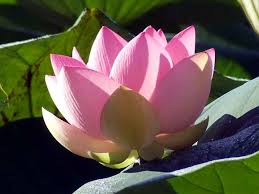 Animé par Cristine Hirsbrunner, assistée par Claire GuyonneauDates : le week end du 23 et 24 Novembre 2019                            Coût : 180 €Lieu : St.Pé St.Simon (Lot et Garonne), hébergement possible sur le lieu du stageCe stage est proposé aux personnes qui sont dans le processus de formation de Praticien ainsi qu’à ceux qui accompagnent déjà des Rêves d’Éveil.Pendant ces 2 jours, dans l’espace d’accueil et d’amour inconditionnel que l’Âme de groupe nous offre, il sera proposé de vivre intensément le Rêve d’Éveil à travers les différents rôles de rêveur, accompagnateur et observateur.Expérimenter le Rêve d’Éveil à 3 ou 4, nous permettra de sentir comme l’énergie change, s’enrichie si, en plus du rêveur et de l’accompagnateur, il y a une autre personne présente, attentive, bienveillante, dans le rôle de l’observateur. Investir le rôle d’observateur va enrichir considérablement la « boite à outil » par des astuces de toutes sortes.Ces 2 jours baignés dans l’espace sécurisé de l’Âme, permettront aux personnes qui sont déjà accompagnateurs de sortir de leur rôle habituel pour se nourrir autrement de cette belle énergie qui leur est offerte. Il permettra aussi de renforcer considérablement leur confiance dans l’art d’accompagner des Rêves. Les échanges nous offrent, comme un miroir bienveillant, la possibilité de mieux pouvoir nous situer, en prenant conscience et en augmentant de nos richesses.Fiche d'inscription : Enrichir l’art de l’accompagnement au Rêve d’ÉveilA renvoyer à : Cristine Hirsbrunner, lieu dit Martet, 47170 St.Pé St.Simon      cgh.7@live.fr      tel. 06.95.35.08.95      Chèque d’arrhes 40€Nom :                                                                              Prénom :         Adresse :Profession :Code postal et ville :							Pays :Tél :           								Email :             Pour votre thème astral :Date de naissance :                                                                   Lieu :Heure :Motivations ici ou sur papier libre : A réception de cette fiche, des renseignements complémentaires vous seront fournis sur les modalités pratiques. En renseignant votre adresse mail, vous acceptez de recevoir par courrier électronique les informations relatives :	☐   à l'organisation consécutive à votre inscription 	☐  aux stages et formations organisés par l'Association 	☐  aux évènements organisés par l'Association seule ou avec ses partenairesNous ne traiterons ou n'utiliserons vos données que dans la mesure où cela est nécessaire pour vous contacter, assurer le traitement de vos demandes, assurer l’exécution de nos prestations, vérifier la validité́ des informations nécessaires aux frais d’adhésion à l'Association.Vos informations personnelles seront conservées pendant une durée indéterminée à compter de la présente inscription sauf si vous exercez votre droit de suppression des données vous concernant, dans les conditions décrites sur le site internet www.reves-d-eveils.com 